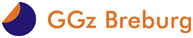 Programma Opleidingsdag 3 november 2021Opleiding Geneeskundig SpecialistenAUTISMEPlaats:	Cultureel Centrum Tiliander, Spoorlaan 82/c, 5061 HD Oisterwijk Groepsgrootte:	± 35 mensen08.30 uur 	(telefonisch) bijwonen van de dienstoverdracht09.00 uur	Verzamelen op locatie Cultureel Centrum Tiliander, Oisterwijk09.00-9.15 uur	Welkomstwoord door Ingrid Willems09.15-10.15	1. Historie autisme | taxonomonie | concept | symptomen | construct vanuit neurobiologisch perspectief	Door: Willy Garenfeld, psychiater, opleider aandachtsgebied Ouderen GGz 	Breburg10.15-11:00 	2. Levensloop perspectief	Door: Rosalien Wilting (klinisch psycholoog A, PersonaCura GGz Breburg)11.00-11.15	Pauze en toelichting ritueel van de …., onder het genot van koffie/thee en wat lekkers11.15-11.45	3. Autisme in de crisisdienst, zachte markers en benaderingswijze	Door: Anthony Djadoenath (psychiater crisisdienst Breda)11:45-12.30	4. Behandeling	Door: Sylvia Tuerlings en Brielle de Hond, beiden GZ-psycholoog binnen  	GGz Breburg12.30-13.30	Lunch						13.30-15.00	Actief middag programma	15.00-15.30	Kennisquiz15.30-16.00	Pauze16.00-17.30	Uitvoering van het actieve middagprogramma en prijsuitreiking						 18.00 uur 	Diner (verwachte afronding ± 21.00 uur)	